Терроризм (от латинского слова «террор» - страх, ужас) представляет собой насильственные акты, совершаемые против отдельных граждан, групп людей, различных организаций, государства, а также объектов инфраструктуры с определенными политическими, религиозными и другими целями.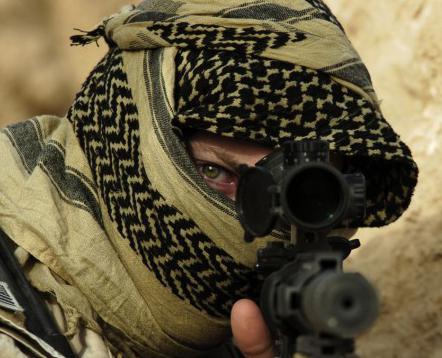       Общие рекомендации: - обращайте внимание на подозрительных людей, предметы, на любые подозрительные  мелочи. Сообщайте обо всем подозрительном сотрудникам правоохранительных органов; -  никогда не принимайте от незнакомцев пакеты и сумки, не оставляйте свой багаж без  присмотра; -  у семьи должен быть свой план действий в чрезвычайных обстоятельствах, у всех членов семьи  должны быть номера телефонов, адреса электронной почты; -  необходимо назначить место встречи, где вы сможете встретиться с членами вашей семьи в экстренной ситуации; -  в случае эвакуации, возьмите с собой набор предметов первой необходимости и документы; -  всегда узнавайте, где находятся резервные выходы из помещения; -  в доме надо укрепить и опечатать входы в подвалы и на чердаки, установить домофон, освободить лестничные клетки и коридоры от загромождающих предметов; -  организовать дежурство жильцов вашего дома, которые будут регулярно обходить здание, наблюдая, все ли в порядке, обращая особое внимание на появление незнакомых  лиц и автомобилей, разгрузку мешков и ящиков; -  если произошел взрыв, пожар, землетрясение, никогда не пользуйтесь лифтом; -  старайтесь не поддаваться панике, что бы ни произошло.         Если Вы обнаружили неизвестный предмет на улице или в офисе помните:внешний вид предмета может скрывать его настоящее назначение. В качестве камуфляжа для взрывных устройств  используются самые обычные бытовые предметы:  сумки, пакеты, коробки, игрушки и т.п. Родители! Вы отвечаете за жизнь и здоровье ваших детей. Разъясните детям, что любой предмет, найденный на улице или в подъезде, может представлять опасность.Не предпринимайте самостоятельно никаких действий с находками или подозрительными  предметами, которые могут оказаться взрывными устройствами – это может привести к их  взрыву, многочисленным жертвам и разрушениям.Если вам стало известно о готовящемся или совершенном преступлении, немедленно сообщите об этом в органы ФСБ или МВД или по единому телефону вызова экстренных служб.ТЕЛЕФОН СЛУЖБЫ СПАСЕНИЯ ВОЛГОГРАДА 089ЕДИНЫЙ ТЕЛЕФОН ВЫЗОВА ЭКСТРЕННЫХ ОПЕРАТИВНЫХ СЛУЖБ 112 Комитет гражданской защиты населенияадминистрации Волгограда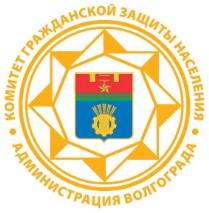 ПАМЯТКА по защите населения от террористического воздействия